ObjectivesSeeking an expert VIDEO EDITOR/GRAPHICS DESIGNER  position with an Adiverticement company or Media  firm that could allow me to utilize my DESIGN & EXECUTION.…EDUCATION2010-2013 | Bachelors of degree in VISUAL COMMUNICATION                               ST.XAVIER’S COLLAGE, Thirunelveli, Tamil nadu, India.EXPERIENCEPost Production & Assitant Producer:VASANTH TV Pvt Ltd | Chennai,Tamil Nadu,IndiaJob Position: Post Production & Assitant Producer from June (2013) to NOVEMBER (2014)My Major Duties are Post  Production department and video editing.Primary duties include Assitant producer, shoting spot executive, watching online mixing and incharge of dump out to save our programme.Worked 180 episodes.Uplink management.Verification on Final mix.Set the camera angles to make good shots.Bgm mix and rr mixer.Assistant an online editing.Increase our viewers and create expectation about our program in my different promo.PHOTOGRAPHER GRAPICHS DESIGNER:ZERO GRAVITY PHOTOGRAPHY PVT LTD CHENNAI, TAMILNADU, INDIAJob Position: PHOTOGRAPHER, D.O.P, MONTAGE MAKER, TRAILOR EDITOR, VIDEO EDITORWork Description:Take a Good photo for marriage couple .Make a different types of  albems.Make a good marriage videos.Planing to pre-wedding shot.Designing to couple portrait.Editing done by fcp and premier-pro.Title designs doing in after effects.Then mixed the sutable music on background score.Additional Experience:Freelance Jobs in my intership period in Captain tv Asst.producer in Samayal Manthiram.And worked as a assistant director in tamil feature film  named vaanavaraayan vallavarayan.Techincal Software Knowledge:VIDEO EDITING- 	Final Cut Pro(FCP), Premier-Pro(CC) Designing     	- 	Photoshop(CC), Illustrator, Corel-drawGraphics 	- 	Adobe After Effects(CC)Camera’s 	-  	Cannon 5D, 7D, Sony nx5, Panasonic HD. Sound Mixing	-	Nuendo, Sound both, and Sony Sound forge  Languages	-     	English & Tamil    	            		Personal Strengths: Positive attitude, systematic and  straight forward ,Hard working,Co-Operative and Optimistic.Readinessto undertake tasks and finish on time. Ability to work to Undertake tasks and finish on time.Ability to work in a Group as well as an Individual.Personal profile:	Gender				:	Male	Date of Birth & age		:	19-05-1993	Nationality			:	Indian	Religion				:	Islam	Martial Status			:	Single First Name of Application CV No 442662Whatsapp Mobile: +971504753686 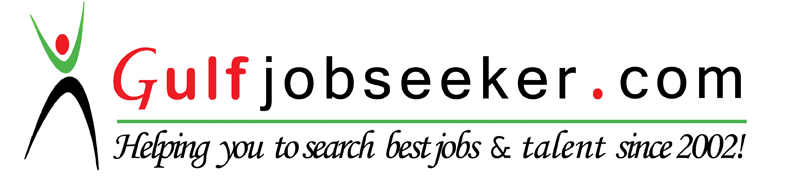 To get contact details of this candidate Purchase our CV Database Access on this link.http://www.gulfjobseeker.com/employer/services/buycvdatabase.php 